Об установлении на территории    Малобикшихского  сельского поселения Канашского района Чувашской Республики особого противопожарного режима Во исполнение Федерального закона от 21 .декабря 1994 года № 69-ФЗ «О пожарной безопасности», Закона Чувашской Республики от 25 ноября 2005 года № 47 «О пожарной безопасности в Чувашской Республике», постановления Кабинета Министров Чувашской Республики от 14 апреля 2021 года № 127 «Об установлении на территории Чувашской Республики особого противопожарного режима» и в целях оперативного реагирования в случаях возникновения пожаров в период установившейся сухой, Администрация Малобикшихского сельского поселения Канашского района Чувашской Республики  п о с т а н о в л я е т:1.	Установить на территории Малобикшихского сельского поселения Канашского района Чувашской Республики особый противопожарный режим с 25 апреля 2022 года до особого распоряжения о его отмене.2.	Рекомендовать руководителям предприятий, организаций и учреждений всех форм собственности, расположенных на территории Малобикшихского сельского поселения Канашского района Чувашской Республики, принять меры по соблюдению на подведомственных территориях особого противопожарного режима, обеспечить проведение мероприятий по противопожарной защите объектов экономики и социально значимых объектов.3.	Контроль за выполнением настоящего распоряжения оставляю за собой.Глава сельского поселения                                                                                    Н.А. Петрова 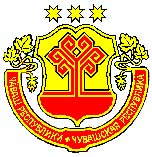 